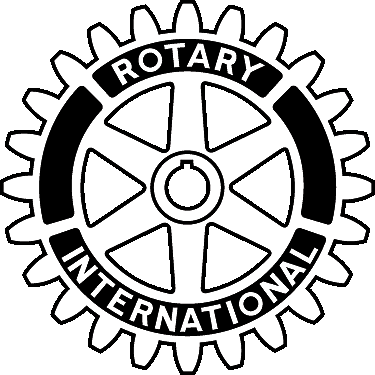 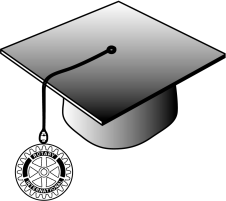  ΥΠΟΤΡΟΦΙΕΣ XΡΙΣΤΑΚΗ ΚΑΙ ΜΑΡΙΣ ΠΑΠΑΔΟΠΟΥΛΟΥ         TOY ΡΟΤΑΡΙΑΝΟY ΟΜΙΛΟY ΑΜΜΟΧΩΣΤΟΥ		ΜΕΡΟΣ Α – ΣΤΟΙΧΕΙΑ ΑΙΤΗΤΗ/ΤΡΙΑΣ:Όνομα: ……………………………………………………………………………………………………….Επίθετο: ………………………………………………………………………………………………………Α.Δ.Τ.: ………………………..…………………......	Ημέρ. Γέννησης: …………………….Υπηκοότητα: ………………………………………….	Φύλο: Άρρεν     Θήλυ: ΜΕΡΟΣ Β – ΣΤΟΙΧΕΙΑ ΕΠΙΚΟΙΝΩΝΙΑΣ:Διεύθυνση: ………………………………………………………………………..Αριθμός:……….Δήμος/Κοινότητα:……………………………………………………………………………………….Ταχ. Κώδικας: …………………………………………………………..Επαρχία:……….......Τηλ. Επικοινωνίας:…………………………………………………………………………………….Ηλεκτρονική Διεύθυνση: ………………………………………………………………………….ΜΕΡΟΣ Γ – ΣΤΟΙΧΕΙΑ ΣΠΟΥΔΩΝ:Εκπαιδευτικό Ίδρυμα:…………………………………………………………………………………Πρόγραμμα Σπουδών: ………………………………………………Χώρα:……………………. Ημερ. Έναρξης Σπουδών:………………………………………..	Έτος Φοίτησης:…….Ημερ. Εγγραφής για το Επόμενο Ακαδημαϊκό Έτος:………………………………ΜΕΡΟΣ Δ – ΣΤΟΙΧΕΙΑ ΓΟΝΕΩΝ: Όνομα/Επίθετο (πατρός): …………………………………………………………………………Α.Δ.Τ.:…………………………… Τόπος Γέννησης: …………………………………………….Αρ. Προσφυγικής Ταυτότητας:………………………………………………………………….Τηλέφωνο Επικοινωνίας: ………………………………………………………………………….Παθόν από Πραξικόπημα / Εισβολή(διαγράψετε ότι δεν ισχύει):Δώστε λεπτομέρειες: ………………………………………………………………………………………………………………………………………………………………………………………………………………………………………………………………………………………………………………………………………………………………………………………………………………………………………………………………………………………………Όνομα/Επίθετο (μητρός):………………………………………………………………………….Α.Δ.Τ.: ………………………….Τόπος Γέννησης: ………………………………………………Αρ. Προσφυγικής Ταυτότητας:………………………………………………………………….Τηλέφωνο Επικοινωνίας: ………………………………………………………………………….Παθόν από Πραξικόπημα / Εισβολή(διαγράψετε ότι δεν ισχύει): Δώστε λεπτομέρειες: ………………………………………………………………………………………………………………………………………………………………………………………………………………………………………………………………………………………………………………………………………………………………………………………………………………………………………………………………………………………………ΜΕΡΟΣ Ε- ΕΙΣΟΔΗΜΑΤΙΚΑ ΚΡΙΤΗΡΙΑ: Ετήσιο Ακαθάριστο Οικογενειακό Εισόδημα για το Τρέχον Έτος:ΜΕΡΟΣ ΣΤ – ΑΠΑΡΑΙΤΗΤΑ ΠΙΣΤΟΠΟΙΗΤΙΚΑ: Βεβαίωση Εξασφάλισης Θέσης σε Ίδρυμα Τριτοβάθμιας Εκπαίδευσης.Αντίγραφο Απολυτηρίου Δευτεροβάθμιας Εκπαίδευσης, με γενικό βαθμό 16 και άνω και διαγωγή κοσμιοτάτη.Αντίγραφα τελευταίων τριών (3) μισθοδοσιών ή άλλων εισοδημάτων γονέων. Βεβαίωση Πανεπιστημίου για επιτυχή ολοκλήρωση του τρέχοντος Ακαδημαϊκού έτους.Αντίγραφο Προσφυγικής Ταυτότητας. Σημειώσεις:Οι υποτροφίες είναι μονοετείς και για το πρώτο πανεπιστημιακό πτυχίο και δεν περιλαμβάνουν μετεκπαιδεύσεις ή μεταπτυχιακά προγράμματα.Πρόσωπα που έχουν πάρει προηγουμένως δύο φορές υποτροφία του Ρ.Ο.Α. αποκλείονται.Αιτήσεις που δεν θα συνοδεύονται με όλα τα προαπαιτούμενα τεκμήρια ή θα υποβάλλονται εκπρόθεσμα, δεν θα λαμβάνονται υπόψη.Όλοι οι υποψήφιοι θα κληθούν σε προσωπική συνέντευξη και θα ερωτηθούν σε θέματα κυπριακής και παγκόσμιας επικαιρότητας, για την κατεχόμενη πόλη και επαρχία Αμμοχώστου και για το Ρόταρυ-στόχοι-σκοποί-έργο.ΥΠΕΥΘΥΝΗ ΔΗΛΩΣΗ: Δηλώνω υπεύθυνα ότι τα πιο πάνω είναι αληθή. Σε περίπτωση ψευδούς δήλωσής μου, γνωρίζω ότι θα πρέπει να επιστρέψω στο Ροταριανό Όμιλο Αμμοχώστου οποιοδήποτε ποσόν έχω λάβει σε μορφή υποτροφίας. Σε περίπτωση που η αίτηση υποβάλεται από γονέα/κηδεμόνα του φοιτητή η ίδια υποχρέωση δεσμεύει και αυτόν. Υπογραφή αιτητή/τριας: ………………………………………………………………………Ημερομηνία: ………………………………………………………………………………………….ΕΝΗΜΕΡΩΣΗ ΠΟΥ ΓΙΝΕΤΑΙ ΜΕ ΒΑΣΗ ΤΟ ΑΡΘΡΟ 11 ΤΟΥ ΠΕΡΙ ΕΠΕΞΕΡΓΑΣΙΑΣ ΔΕΔΟΜΕΝΩΝ ΠΡΟΣΩΠΙΚΟΥ ΧΑΡΑΚΤΗΡΑ (ΠΡΟΣΤΑΣΙΑ ΤΟΥ ΑΤΟΜΟΥ) ΝΟΜΟΥ ΤΟΥ 2001 (Ν.138(Ι)/2001) Τα δεδομένα προσωπικού χαρακτήρα που με αφορούν και δηλώνονται από εμένα τον ίδιο/την ίδια, θα τηρούνται σε αρχείο και θα τυγχάνουν αντικείμενο νόμιμης επεξεργασίας κατά την έννοια του περί Επεξεργασίας Δεδομένων Προσωπικού Χαρακτήρα (Προστασία του Ατόμου) Νόμος, Ν. 138(Ι)/2001 όπως ισχύει, από από τα μέλη του «Ταμείου Υποτροφιών Χριστάκη και Μαρίς Παπαδοπούλου του Ροταριανού Ομίλου Αμμοχώστου».Η διαχείριση και επεξεργασία των προσωπικών μου δεδομένων θα γίνεται με ασφάλεια και εχεμύθεια και θα υπόκειται στις σχετικές διατάξεις της κείμενης νομοθεσίας. Επίσης, πληροφορούμαι ότι έχω τα δικαιώματα ενημέρωσης, πρόσβασης και αντίρρησης των άρθρων 11, 12 και 13 του Ν. 138(Ι)/2001, για τα οποία μπορώ να απευθυνθώ στον Υπεύθυνο Επεξεργασίας του «Ταμείου Υποτροφιών Χριστάκη και Μαρίς Παπαδοπούλου του Ροταριανού Ομίλου Αμμοχώστου».Υπογραφή αιτητή/τριας: ………………………………………………………………………Ημερομηνία: ………………………………………………………………………………………….ΑΠΟΣΤΟΛΗ ΑΙΤΗΣΕΩΝ: Μέσω εμαιλ στο: anubis@spidernet.com.cyΜέσω ταχυδρομείου στο: Ροταριανός Όμιλος Αμμοχώστου Ταμείο Υποτροφιών, Ταχ. Κιβ. 51852,  3509 ΛεμεσόςΜε μήνυμα στο Facebook Page του Ομίλου – Rotary Club of Famagusta. Τελευταία ημέρα υποβολής των αιτήσεων: Παρασκευή 10 Iουλίου 2023 Είδος ΕισοδήματοςΠοσόν - €Συνολικό Ετήσιο Οικογενειακό ΕισόδημαΣυντάξεις από το Ταμείο Κοινωνικών ΑσφαλίσεωνΣυντάξεις από Ιδιωτική ΑσφάλισηΜερίσματα από ΜετοχέςΔιατροφέςΕισόδημα από ενοικίαση υποστατικώνΆλλο ΕισόδημαΣύνολο